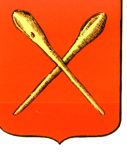 Тульская областьМуниципальное образование город АлексинСобрание депутатовРешениеот  26 августа 2021 года    		                                  №6(22).11О внесении изменений в решение Собрания депутатов муниципального образования город Алексин от 18 декабря 2019 года  №5(5).6 «Об утверждении прогнозного плана приватизации муниципального имущества муниципального образования город Алексин на 2020-2022 годы»В соответствии с Федеральным законом от 21.12.2001 №178-ФЗ «О приватизации государственного и муниципального имущества», Федеральным законом от 22.07.2008 №159-ФЗ «Об особенностях отчуждения недвижимого имущества, находящегося в государственной собственности субъектов Российской Федерации или в муниципальной собственности и арендуемого субъектами малого и среднего предпринимательства, и о внесении изменений в отдельные законодательные акты Российской Федерации», на основании Устава муниципального образования город Алексин, Собрание депутатов муниципального образования город Алексин РЕШИЛО:Внести в решение Собрания депутатов муниципального образования город Алексин от 18 декабря 2019 года №5(5).6 «Об утверждении прогнозного плана приватизации муниципального имущества муниципального образования город Алексин на 2020-2022 годы» следующие изменения:в строке 31 приложения №1 слова «кв.м.» исключить; слова «преимущественное право выкупа» заменить на цифры  «71:24:030208:326»; слова «ООО «Индиго» заменить словами «преимущественное право выкупа»; дополнить таблицу «Перечень недвижимого муниципального имущества» в приложении №1 к решению строкой 32 следующего содержания: 2. Контроль за исполнением  настоящего решения  возложить на постоянную комиссию по собственности и муниципальному хозяйству Собрания депутатов муниципального образования город Алексин (Орлов Ж.Б.). 3. Решение опубликовать в газете «Алексинские вести и разместить на официальном сайте органов местного самоуправления в сети «Интернет» . 4.  Решение вступает в силу со дня опубликования.        Глава муниципального образования город Алексин                                                                                Э.И. Эксаренко№ п/пНаименование объекта Адрес месторасположенияПлощадь (кв.м.)Кадастровый номерСпособ приватизации32Нежилое помещениеТульская область, г. Алексин,  ул. Героев Алексинцев, д. 970.0 кв.м.71:24:030208:649преимущественное право выкупа